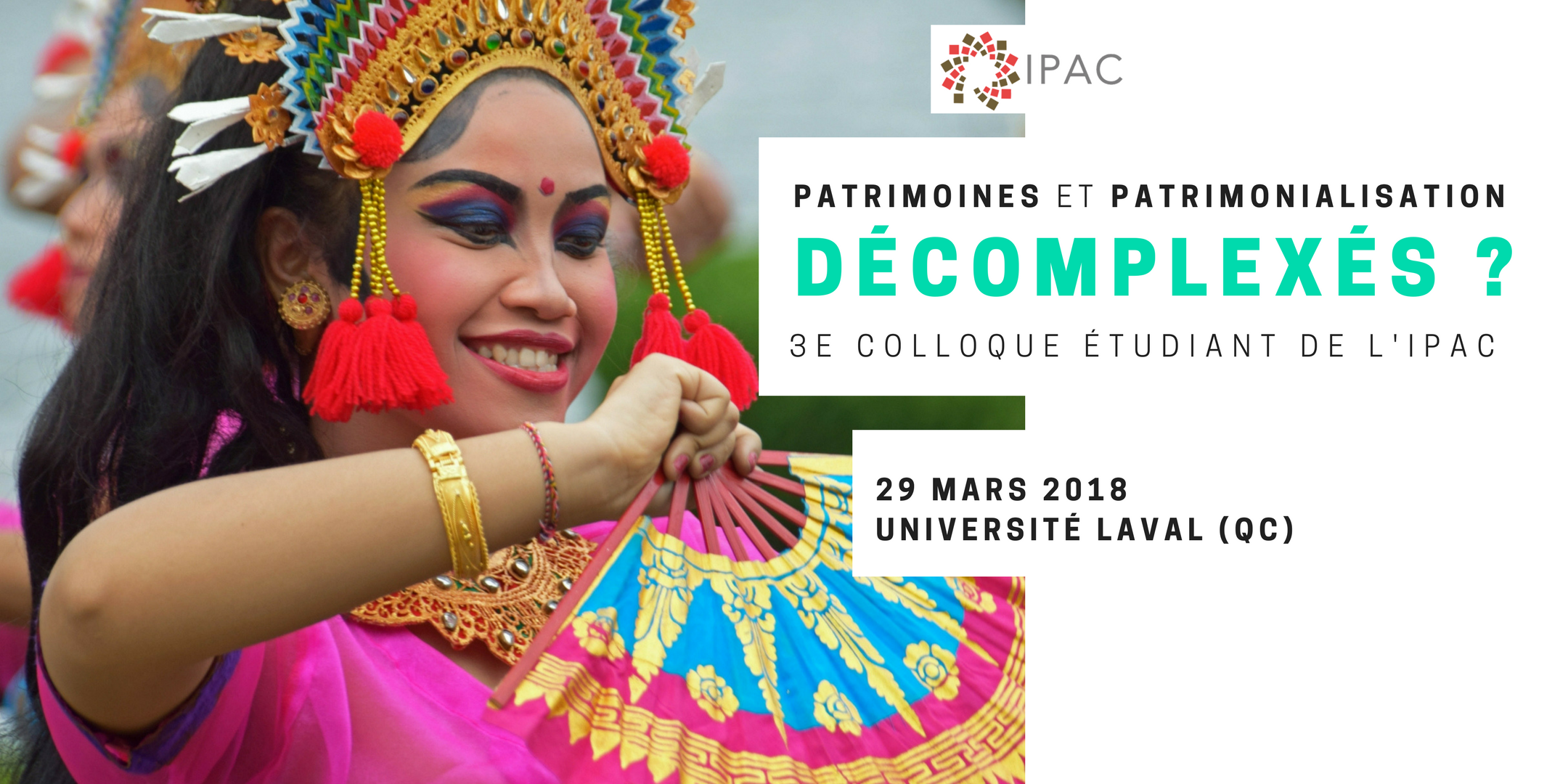 Renseignements personnelsNom de famille / Last name :      Prénom / First name :      Discipline / domaine / fields of study :      Cycle d'étude / University degree :      Institution* :      Courriel / Email :      * Si vous résidez hors de la ville de Québec, notez que le Colloque Étudiant de l'IPAC 
ne rembourse pas les frais de déplacement. Proposition / ProposalSéance thématique / Theme choice (1 choix) :Nouvelles approches, nouveaux objets	 	Patrimoine et résilience				Mondialisation et patrimoine de l'humanité	Titre / Title :      Résumé de la communication / Synopsis of the paper (250 mots/ words max.) :Mots-clés / Keywords (6 max.) :      Notice biographique / Short biography (100 mots / words max.) :      